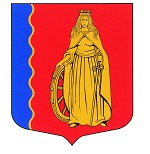 МУНИЦИПАЛЬНОЕ ОБРАЗОВАНИЕ«МУРИНСКОЕ ГОРОДСКОЕ ПОСЕЛЕНИЕ»ВСЕВОЛОЖСКОГО МУНИЦИПАЛЬНОГО РАЙОНАЛЕНИНГРАДСКОЙ ОБЛАСТИАДМИНИСТРАЦИЯПОСТАНОВЛЕНИЕ 02.11.2022                                                                                                          № 353г. МуриноО внесении изменений в Положение о молодежном коворкинг-центре, утвержденное постановлением администрации от 04.10.2021 № 254 «Об организации молодежного коворкинг – центра»В соответствии с Федеральным законом от 06.10.2003 № 131-ФЗ 
«Об общих принципах организации местного самоуправления в Российской Федерации», Федеральным законом от 30.12.2020 № 489-ФЗ «О молодежной политике в Российской Федерации», Уставом муниципального образования «Муринское городское поселение» Всеволожского муниципального района Ленинградской области,  администрация муниципального образования «Муринское городское поселение» Всеволожского муниципального района Ленинградской области ПОСТАНОВЛЯЕТ:1. Внести изменения в Положение о молодежном коворкинг-центре, утвержденное постановлением администрации муниципального образования «Муринское городское поселение» Всеволожского муниципального района Ленинградской области (далее – администрация МО «Муринское городское поселение») от 04.10.2021 № 254 «Об организации молодежного коворкинг-центра», изложив его в новой редакции согласно приложению к настоящему постановлению.  2. Опубликовать настоящее постановление в газете «Муринская панорама» и разместить на официальном сайте муниципального образования «Муринское городское поселение» Всеволожского муниципального района Ленинградской области в информационно-телекоммуникационной сети «Интернет».3. Постановление администрации МО «Муринское городское поселение» от 12.11.2021 № 289 признать утратившим силу. 4. Настоящее постановление вступает в силу с момента его подписания.5. Контроль за исполнением настоящего постановления возложить                               на заместителя главы администрации Левину Г.В.Глава администрации                                                             		     А.Ю. БеловПриложение к постановлению администрации   МО «Муринское городское поселение» от_02.11.2022  №_353 Положение о молодежном коворкинг – центре 1. Основные положения1.1. Настоящее Положение регулирует деятельность молодежного коворкинг-центра, организованного на базе муниципального казенного учреждения «Центр муниципальных услуг» (далее – МКУ «ЦМУ») МО «Муринское городское поселение», определяет его цели, задачи, функции 
и порядок организации работы. 1.2. Молодежный коворкинг-центр осуществляет свою деятельность 
в соответствии с действующим законодательством Российской Федерации, нормативными правовыми актами Ленинградской области, Стандартом деятельности молодежных коворкинг-центров на территории муниципальных образований Ленинградской области, утвержденным приказом Комитета 
по молодежной политике Ленинградской области от 23.07.2019 № О-4/2019, муниципальными правовыми актами МО «Муринское городское поселение», локальными актами МКУ «ЦМУ» и настоящим Положением.1.3. Молодежный коворкинг-центр является общественным пространством, обеспечивающим создание условий для успешной социализации и эффективной самореализации молодёжи, направленной на раскрытие её потенциала, а также содействие успешной интеграции молодёжи в общество и повышению её роли в жизни муниципального образования «Муринское городское поселение» Всеволожского муниципального района Ленинградской области. 1.4. Молодежный коворкинг-центр осуществляет свою деятельность в тесном взаимодействии и сотрудничестве с органами местного самоуправления, образовательными, производственными, общественными и иными учреждениями и организациями, с гражданами.1.5. В настоящем Положении используются следующие основные понятия: 1.5.1. Молодежный коворкинг-центр - организованное пространство, оснащенное оборудованными рабочими местами, предоставляемыми на необходимый срок (час, день, неделю, но не более 30 дней подряд) с необходимым для организации и ведения обучающей, образовательной, добровольческой, предпринимательской, деятельности и набором услуг, оказываемых на его территории;1.5.2. Резиденты молодежного коворкинг-центра – граждане Российской Федерации в возрасте от 14 до 35 лет включительно.1.6. Место нахождения молодежного коворкинг-центра: 188677 Российская Федерация, Ленинградская область, Всеволожский район, г. Мурино, ул. Екатерининская, д. 8, корп. 1; 188678 Российская Федерация, Ленинградская область, Всеволожский район, г. Мурино, ул. Парковая, д.1А.2. Цели, Задачи и функции молодЕжного Коворкинг-центра2.1. 	Целью создания молодежного коворкинг-центра является: формирование благоприятных условий для всестороннего развития молодежи, развитие общественных объединений, деятельность которых связана с реализацией полномочий МО «Муринское городское поселение» в сфере молодежной политики, а также стимулирование молодежной предпринимательской активности на территории МО «Муринское городское поселение» путем создания инфраструктуры для реализации мероприятий по работе с молодежью на территории МО «Муринское городское поселение». 2.2. Задачи молодежного коворкинг-центра:- формирование молодежного актива МО «Муринское городское поселение»;- формирование здорового образа жизни и профилактика асоциальных проявлений в молодёжной среде; - разработка и реализация социальных, творческих и научных проектов, программ и мероприятий в сфере поддержки молодёжи, поддержки семьи, пропаганде здорового образа жизни, сохранения исторический памяти, охраны окружающей среды, укреплению межнационального согласия и патриотизма, направленных на развитие потенциала молодёжи;-  создание сообщества общественных объединений, деятельность которых связана с реализацией полномочий на территории МО «Муринское городское поселение» в сфере молодежной политики; - создание молодежного предпринимательского сообщества                                                                   с участием резидентов молодежного коворкинг-центра, субъектов малого и среднего предпринимательства (в том числе потенциальных);- предоставление консультационных и информационных услуг                                                          по вопросам реализации полномочий на территории МО «Муринское городское поселение» в сфере молодежной политики.           2.3. Функции молодежного коворкинг – центра:          - обеспечение функционирования коворкинг-центра и организация доступа целевой аудитории к его инфраструктуре (созданным оборудованным рабочим местам, помещениям, ресурсам);          - организация и проведение обучающих мероприятий, конференций, семинаров, тренингов, мастер-классов, иных мероприятий, направленных на реализацию полномочий в сфере молодежной политики на территории МО «Муринское городское поселение»;         - взаимодействие, обмен опытом с другими молодежными коворкинг-центрами в Ленинградской области, Российской Федерации;         - поддержка и развитие официального сообщества молодежного коворкинг-центра в социальной сети ВКОНТАКТЕ, своевременное размещение информации о планируемых и реализуемых мероприятиях;        - организация рекламной кампании, в том числе включающей размещение информации в средствах массовой информации, в других организациях.3. Целевая аудитория молодежного Коворкинг-центра  Целевая аудитория молодежного коворкинг-центра, включая, но не ограничиваясь, состоит из:- граждан Российской Федерации от 14 до 35 лет включительно;- общественных объединений, деятельность которых связана 
с реализацией молодежной политики на территории МО «Муринское городское поселение»;- субъектов малого и среднего предпринимательства (в том числе потенциальных).4. Виды услуг, предоставляемые молодежным Коворкинг-центром4.1. «Базовый пакет услуг»:- обеспечение оборудованным рабочим местом;- предоставление доступа к беспроводному высокоскоростному Интернету;- библиотечно-информационное обслуживание;- предоставление ящика для хранения личных вещей. 4.2. Дополнительные услуги:- организация обучающих мероприятий, конференций, семинаров, тренингов, мастер-классов и иных мероприятий;- предоставление возможности копирования и печати, поддержка в рамках услуг, предоставляемых молодежным коворкинг-центром;- предоставление переговорной комнаты;          - использование конференц-зоны.4.3. «Базовый пакет услуг» предоставляется всем резидентам молодежного коворкинг-центра на безвозмездной основе в порядке, установленном приказом МКУ «ЦМУ». 4.4. Дополнительные услуги для резидентов молодежного коворкинг-центра и все виды услуг, оказываемых молодежным коворкинг-центром для нерезидентов, предоставляются в соответствии с Положением о порядке предоставления платных услуг, оказываемых МКУ «ЦМУ» физическим и юридическим лицам, Перечню видов услуг, приносящих доход деятельности и Прейскуранту цен на платные услуги, на основании возмездных договоров, заключаемых в порядке, предусмотренном законодательством Российской Федерации. 5. Порядок организации работы молодежного коворкинг-центра          5.1. Порядок организации работы молодежного коворкинг-центр, режим его работы, а также правила посещения молодежного коворкинг-центра, утверждаются приказом МКУ «ЦМУ».           5.2. Порядок и условия взаимодействия с партнерами определяются договором/соглашением о некоммерческом сотрудничестве (партнерстве), заключенным с МКУ «ЦМУ».           5.3. Мероприятия, проводимые должностными лицами администрации, депутатами совета депутатов МО «Муринское городское поселение», осуществляются на безвозмездной основе в соответствии с планом работы молодежного коворкинг-центра, утвержденного приказом МКУ «ЦМУ».6. Заключительные положенияК отношениям, не урегулированным настоящим Положением, применяются положения законодательства Российской Федерации, нормативные правовые акты Ленинградской области, муниципальные правовые акты МО «Муринское городское поселение», локальные акты МКУ «ЦМУ». 